Getting help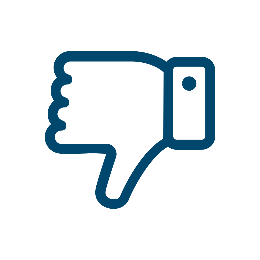 When bad things happen, it’s normal to feel bad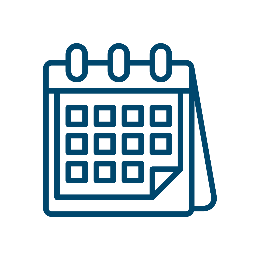 Sometimes, you might feel bad for a long time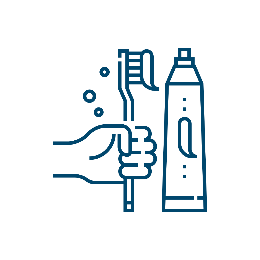 Sometimes, it can be hard to do ordinary things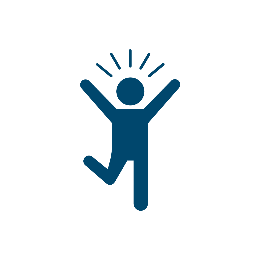 You can get better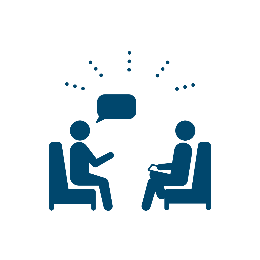 You can get counselling if bad things have happened to you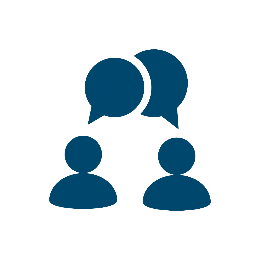 Counselling is where you talk with a counsellorCounselling can make you feel better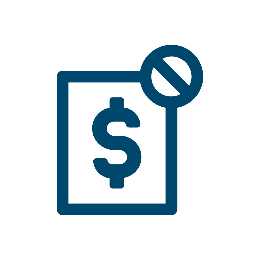 It is freeYou can get counselling face-to-face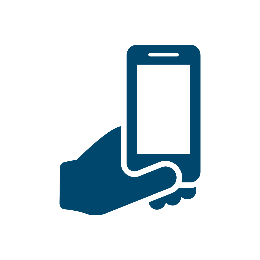 You can get counselling over the phone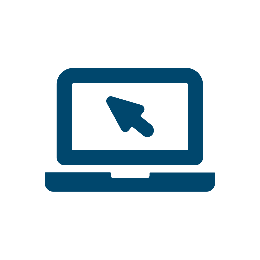 You can get counselling online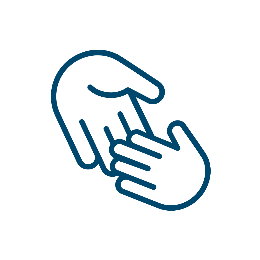 Asking for help can be hard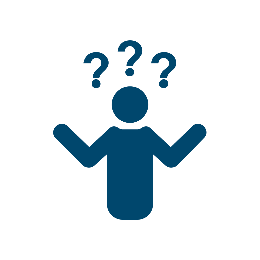 You might be scared or confused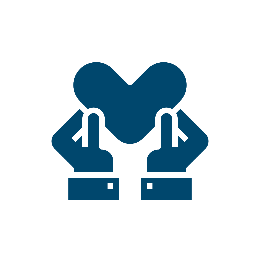 You might not want to trust someone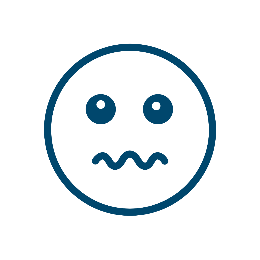 It is normal to feel worried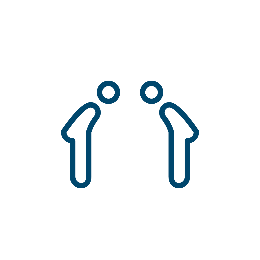 Your counsellor will respect you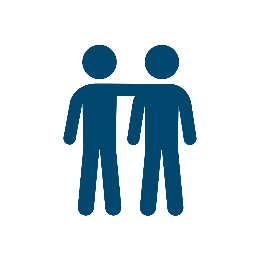 Your counsellor will do what you need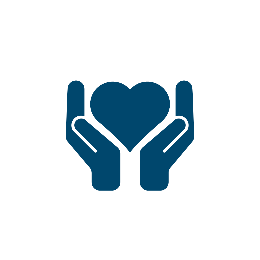 Your counsellor will help you feel safe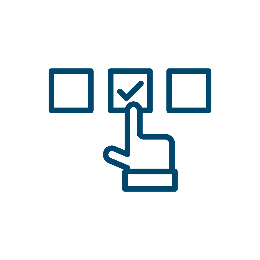 You can choose what supports you want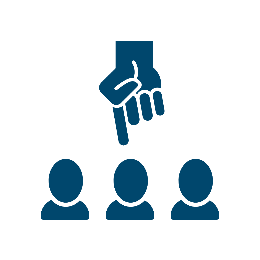 You can choose a counsellor you like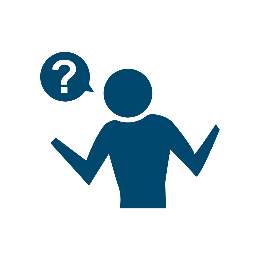 It’s okay to ask them questions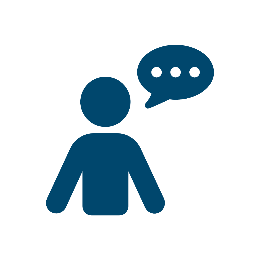 It’s okay to say you are worried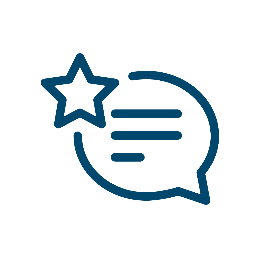 It’s best to be honest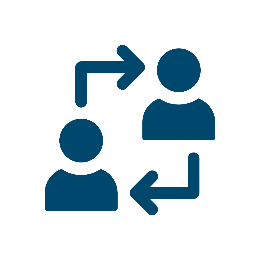 It’s okay to get a different counsellor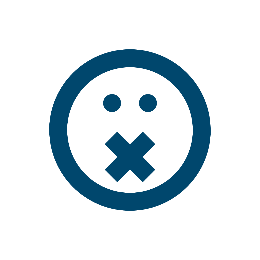 You don’t have to tell them anything you don’t want to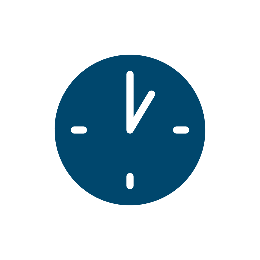 You talk to them for about an hour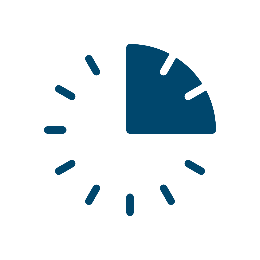 But you can talk longer or shorter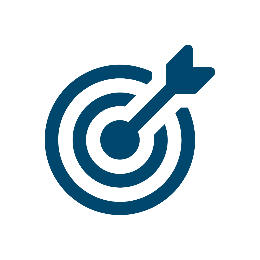 You and your counsellor will set goals together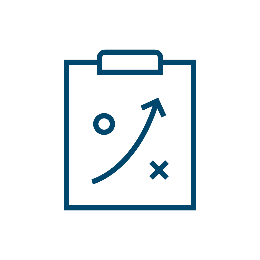 Then you will make a plan to reach your goals together